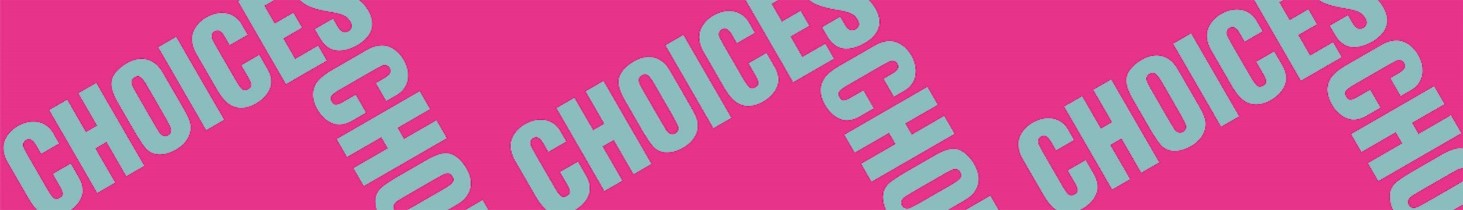 Choices and ConsequencesWhy I Left College, TwiceVocabulary 2: Education in the USARead the following text about the educational system in the USA. Fill in the blanks with these words: 13th – grade – high school – parts – pay – primary – school – secondary – semesters – studies – university – year In America, children start ________ around the age of six. They attend primary and ________ school for a combined total of 12 years, starting in first grade and ending in 12th ________. ________ school, which is also called “elementary school,” lasts five or six years and is followed by secondary school.Secondary school consists of two ________: the first is “middle school” or “junior high school” and the second part is “________”. After graduating high school in 12th grade, American students can attend college or ________. College and university programs begin in the ________ year of school. A college program usually lasts 2-4 years, whereas ________ at universities last longer. The school ________ usually runs from September until May or June and is divided into ________. Most schools use a semester system made up of two sessions: fall (September to December) and spring (January to May). American students ________ tuition when attending college or university.